Supporting information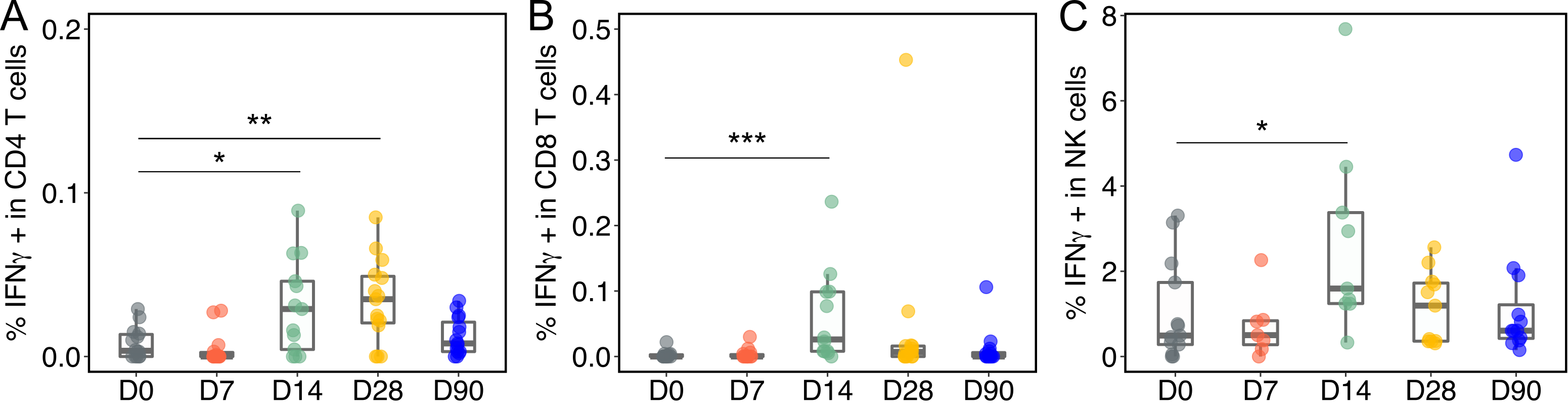 S Fig 1. Kinetics of vaccinia-specific T-cell and NK-cell responses after rTV/HIV-1 boost vaccination. Vaccinia virus-specific CD4+ T-cell (A), CD8+ T-cell (B) and NK-cell (C) responses as assessed by intracellular staining assay upon vaccinia antigen specific stimulations. Individual values are presented in box plots. P values of the significance of the difference across two given time points were calculated by the Wilcoxon test. 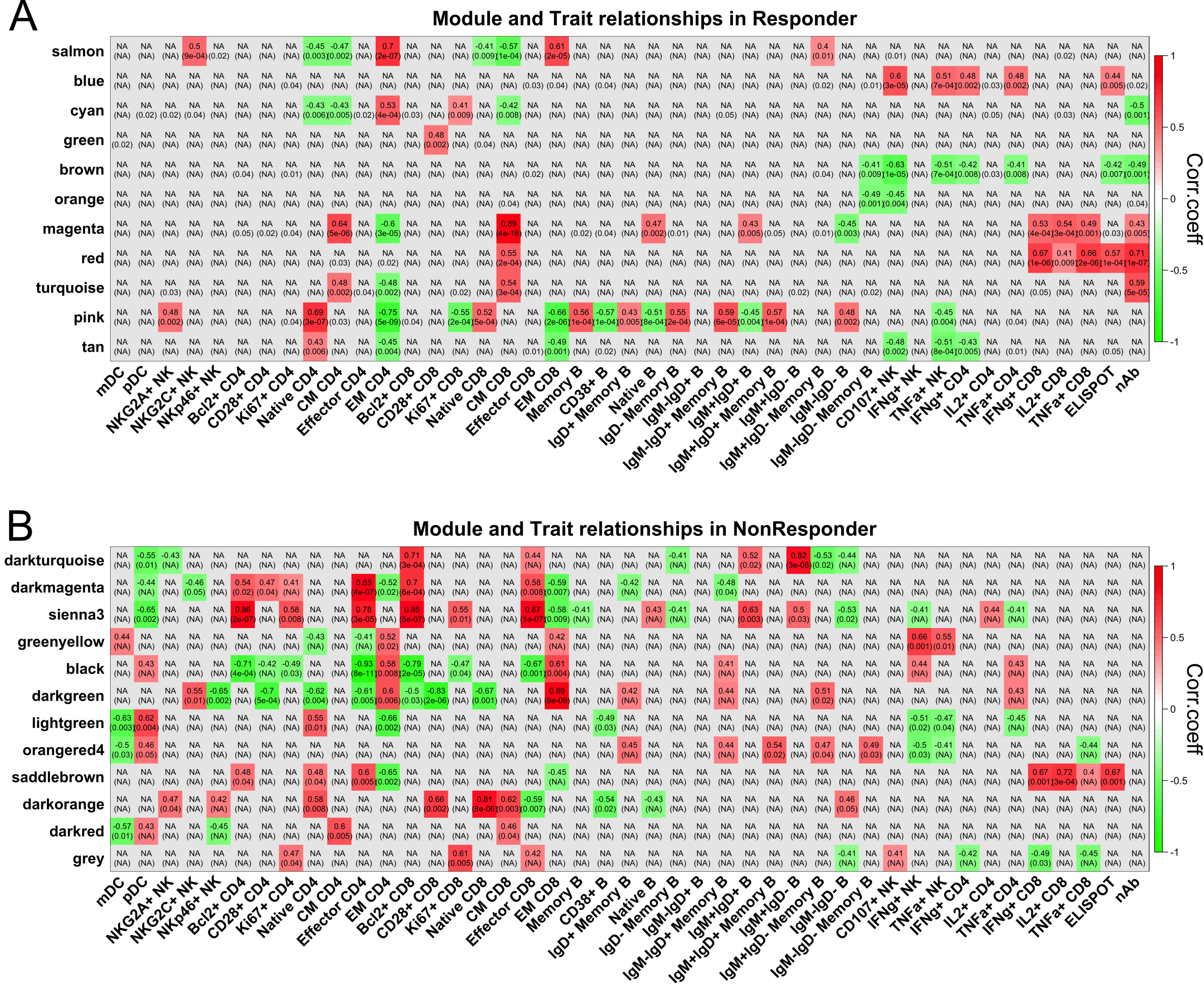 S Fig 2. WGCNA co-expression network in Rs and NRs.Correlations of WGCNA modules and immune response readouts in Rs (A) and NRs (B). Each row in each table corresponds to a module, and each column to an immune response readout. Numbers in the table report the correlations of the corresponding module and immune response readouts. P-values are shown below the correlations in parentheses. The strength and direction of the correlation are indicated by cell shading (red = positive correlation; green = negative correlation). 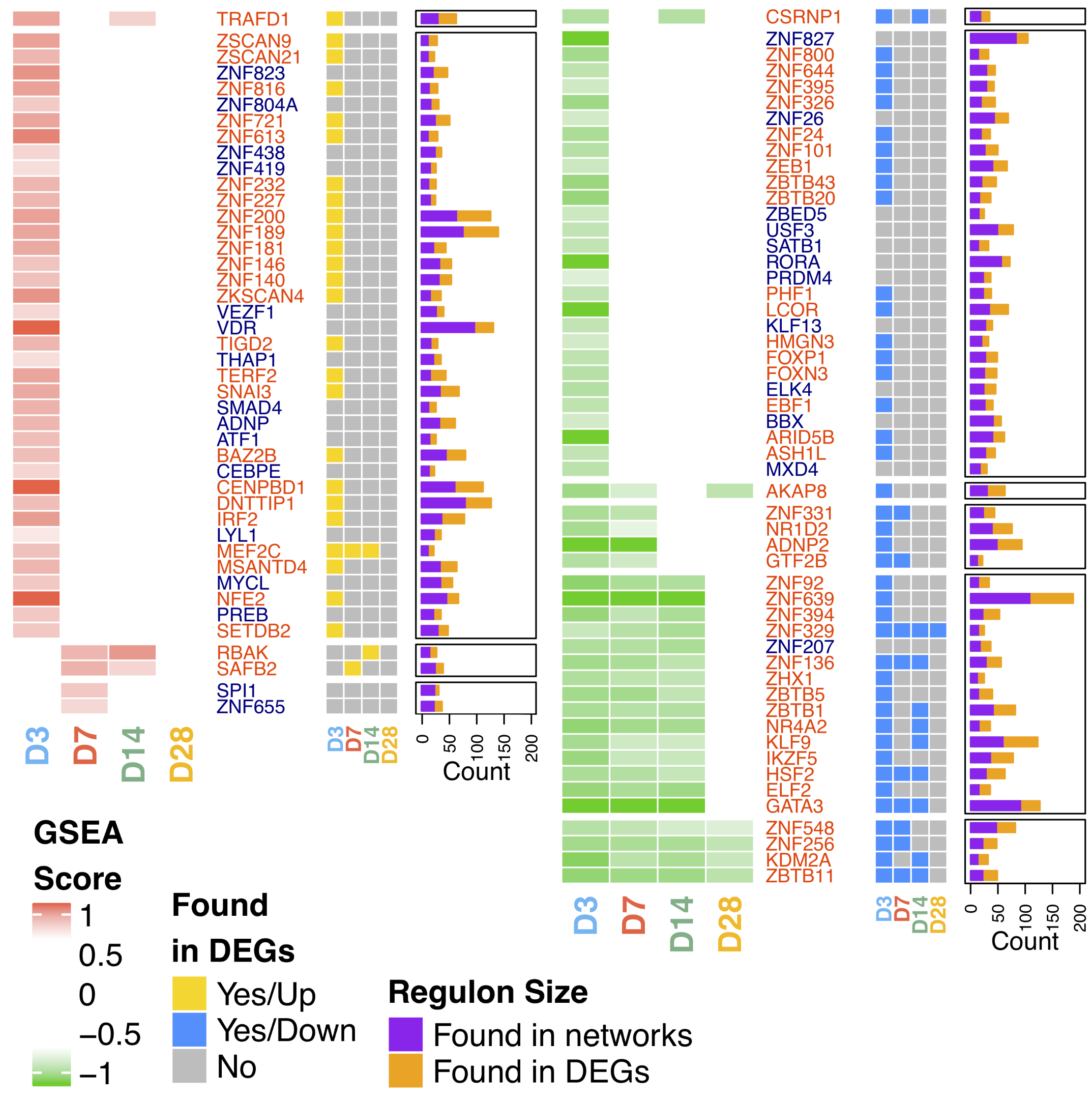 S Fig 3. Reconstruction of transcriptional networks in NRsTranscriptional networks were reconstructed with expression data in NRs. The identified transcriptional regulatory units were found via network reconstruction. Gene names are shown in red; a yellow square indicates that the DEG was upregulated on the designated time-point, a blue square indicates that the DEG was downregulated on the designated time-point, and a gray square indicates that the DEG was not significantly differentially expressed on the designated time-point. The size of each regulon manipulated by each TF is given in the stacked bar plot. Purple indicates regulons found through the network analysis; mustard indicates regulons present as the DEGs. S Table 1. Antibodies included in the FACS panelsAntibodyCatalogueCompanyAssayCD123-FITC558663BDMonocytes and DC phenotypeCD19-PE555413BDMonocytes and DC phenotypeCD3-ECDIM2705UBeckmanMonocytes and DC phenotypeCD11c-PECY5551077BDMonocytes and DC phenotypeCD56-PECY7335791BDMonocytes and DC phenotypeHLADR-APC559866BDMonocytes and DC phenotypeCD14-A700557923BDMonocytes and DC phenotypeCD16-APCH7560195BDMonocytes and DC phenotypeCD3-FITC555339BDNK phenotypeNKG2C-PERCPFAB138CRDNK phenotypeNKG2A-PEFAB1059PRDNK phenotypeCD20-ECDIM3607UBeckmanNK phenotypeCD56-PECY7335791BDNK phenotypeNKP46-APC558051BDNK phenotypeCD14-Ax700557923BDNK phenotypeCD16-APCH7560195BDNK phenotypeIgD-FITC555778BDB cell phenotypeCD38-PERCP551400BDB cell phenotypeCD20-ECDIM3607UBeckmanB cell phenotypeCD27-APCCY7560222BDB cell phenotypeIgM-APC551062BDB cell phenotypeCD3-Ax700557943BDB cell phenotypeCD19-PECy7557835BDB cell phenotypeTNFα-FITC554512BDNK functionCD3-PERCP347344BDNK functionCD14-PE555398BDNK functionCD19-ECDA07770BeckmanNK functionCD56-PECY7335791BDNK functionCD107a-APC560664BDNK functionIFNγ-Ax700557995BDNK functionCD16-APCH7560195BDNK functionCD154-FITC555699BDT cell functionCD8-PERCP347314BDT cell functionIL2-PE559334BDT cell functionCD3-ECDIM2705UBeckmanT cell functionCD4-PECY7557852BDT cell functionTNFα-APC340534BDT cell functionIFNγ-Ax700557995BDT cell functionCD14-APCH7557831BDT cell function